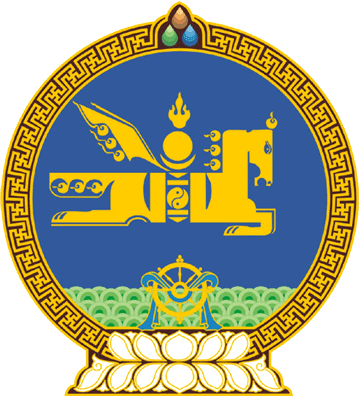 МОНГОЛ УЛСЫН ИХ ХУРЛЫНТОГТООЛ2021 оны 04 сарын 22 өдөр     		            Дугаар 38                     Төрийн ордон, Улаанбаатар хот Монгол Улсын Үндсэн хуулийн цэцийн  2021 оны 02 дугаар дүгнэлтийн тухай“Монгол Улсын Ерөнхийлөгчийн сонгуулийн тухай хуулийн зарим хэсэг, заалт Үндсэн хуулийн холбогдох заалтыг зөрчсөн эсэх маргааныг хянан шийдвэрлэсэн тухай” Үндсэн хуулийн цэцийн 2021 оны 02 дугаар дүгнэлтийг хэлэлцээд Монгол Улсын Үндсэн хуульд 2019 оны 11 дүгээр сарын 14-ний өдөр оруулсан нэмэлт, өөрчлөлтөөр Гучдугаар зүйлийн 2 дахь хэсгийг “Ерөнхийлөгчөөр тавин нас хүрсэн, сүүлийн таваас доошгүй жил эх орондоо байнга оршин суусан, Монгол Улсын уугуул иргэнийг зургаан жилийн хугацаагаар зөвхөн нэг удаа сонгоно.” гэж өөрчлөн найруулсан, Гучин нэгдүгээр зүйлийн 7 дахь хэсгийн “Ерөнхийлөгчийг зөвхөн нэг удаа улируулан сонгож болно.” гэснийг хүчингүй болсонд тооцсон тул Монгол Улсын Их Хурлын чуулганы хуралдааны дэгийн тухай хуулийн 82 дугаар зүйлийн 82.2.3 дахь заалтыг үндэслэн Монгол Улсын Их Хурлаас ТОГТООХ нь:	1.“Монгол Улсын Их Хурлаас 2020 оны 12 дугаар сарын 24-ний өдөр баталсан Монгол Улсын Ерөнхийлөгчийн сонгуулийн тухай хуулийн 3 дугаар зүйлийн 3.1.2 дахь заалт, 5 дугаар зүйлийн 5.4 дэх хэсэг Монгол Улсын Үндсэн хуулийн Нэгдүгээр зүйлийн 2 дахь хэсэгт “Ардчилсан ёс, шударга ёс, эрх чөлөө, тэгш байдал, үндэсний эв нэгдлийг хангах, хууль дээдлэх нь төрийн үйл ажиллагааны үндсэн зарчим мөн.”, Гучдугаар зүйлийн 2 дахь хэсэгт “Ерөнхийлөгчөөр тавин нас хүрсэн, сүүлийн таваас доошгүй жил эх орондоо байнга оршин суусан, Монгол Улсын уугуул иргэнийг зургаан жилийн хугацаагаар зөвхөн нэг удаа сонгоно.”, Далдугаар зүйлийн 1 дэх хэсэгт “Үндсэн хуульд хууль ... бүрнээ нийцсэн байвал зохино.” гэж заасныг зөрчсөн байна.” гэсэн Монгол Улсын Үндсэн хуулийн цэцийн 2021 оны 4 дүгээр сарын 16-ны өдрийн 02 дугаар дүгнэлтийг хүлээн зөвшөөрсүгэй.		МОНГОЛ УЛСЫН 		ИХ ХУРЛЫН ДАРГА			          Г.ЗАНДАНШАТАР